Hojiblanca Extra Virgin Olive OilIOO644                                      Country of Origin: Chile  Medium IntensityCrush Date: May 2023TASTING NOTES Our small production Chilean Hoji displays notes of tomato leaf, green melon, and kiwi. It has a pleasant creamy mouth feel with a slight pepper finish. *Biophenols:  291.5ppm                 FFA: 0.14                                 Oleic Acid: 78.08                            Peroxide: 3.55DAGs: 94.8                                    *PPP: <0.7Squalene: 9,869.2                         A-Tocopherols: 246.2Smoke Point: 375 F*As measured at the time of crush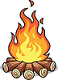 